Родительское собрание в старшей группе на тему:«ДОБРОТА – СПАСЁТ МИР»Провела: Петрова Е.С.Ярославль 2015 годВСТУПИТЕЛЬНАЯ ЧАСТЬ         Здравствуйте уважаемые родители! Приятно видеть вас всех! Зелёный цвет — цвет милосердия, сочувствия. Красный – сердечность, любовь. Жёлтый – цвет солнца, счастья, щедрости.Сердечность, милосердие, щедрость– все эти качества  можно объединить в одно – ДОБРОТА.Итак, тема нашего сегодняшнего родительского собрания:      «ДОБРОТА – СПАСЁТ МИР»А как нам добрые слова нужны!Не раз мы в этом убедились сами,А может не слова — дела важны?Дела — делами, а слова — словами.Они живут у каждого из нас,На дне души до времени хранимы,Чтоб их произнести в тот самый час,Когда они другим необходимы.  (М. Лисянский.)    1 ЧАСТЬНа нашей планете живёт  примерно 6,5 миллиардов человек. Все были рождены женщиной.  Воспитаны родителями, обществом  и, естественно, никто из них не желал ребенку  в будущем  стать грубияном,  пьяницей эгоистом,  дебоширом, вором или просто безразличным человеком. Но в данное время наше общество сталкивается  с подобного рода людьми. На остановке, в маршрутке мы с удивлением и ужасом наблюдаем за нынешней молодёжью и задаём себе вопрос «Кто же вас воспитывал?»  забывая о том, что сами, иногда даже не осознавая, виноваты в этом. Что же делать? Как быть? Ведь мы все мамы и у нас растут наши любимые детишки такие родные и такие хорошие. А вдруг мы делаем, что-то не так? И тогда мы начинаем искать ответы в книгах, в интернете, просим совета у наших мам и бабушек.“Как воспитать ребенка хорошим?Как воспитать ребенка добрым?”“Воспитание доброты” – простое и одновременно нелегкое дело. И все же это удастся каждому из нас.  Нужно только постараться.“Доброта” – это такое понятие обобщенное.  Мы с вами, как взрослые люди можем  иногда сразу определить добрый человек или нет.  Увидев гуляющих  взрослого сына с пожилой матерью под рукой, мы называем его добрым потому, что  он заботится о  своих родителях, другой – подкармливает кошек и собак и он тоже добрый, потому что у него присутствует милосердие. Кто то, работая в детском доме пытается отдать свою любовь тем кто в ней больше всего нуждается. Все мы разные, и у всех нас свои критерии и границы. Поэтому сначала надо для самого себя определить, как я понимаю  выражение “добрый человек”.Давайте вместе с вами попробуем определить значение слов« добрый человек»Или «Какого человека можно назвать добрым?» (ответы родителей)Этот же вопрос мы задали детям. Вот послушайте, какие ответы мы    получили.(Видеоролик  «Интервью с детьми»)Каждые мама и папа должен знать одну простую  и доказанную истину: маленькие дети, дошкольного возраста, делают не то, что постоянно говорят им родители, а  во многом копируют их самих. Опытный педагог может по ребёнку определить, как прошли выходные в семье. И для этого ему не надо беседовать с ребёнком, достаточно понаблюдать, как он играет. Поэтому, уважаемые родители, ваше поведение является для вашего малыша примером, в данный период его жизни. Важно чтобы вы сейчас поняли, что  необходимо делать – это стать “эталоном доброты” для своего ребенка. Что бы сын говорил «Я хочу быть как папа сильным» не потому что кого-то толкнул, а потому что залез на дерево и спас котёнка, который не может слезть.  Помните, пока ваш малыш маленький вы для него – эталон, но это пока. Когда он подрастёт, у него появятся другие эталоны, другие кумиры. Поэтому постарайтесь самому соответствовать тем требованиям,  которые предъявляете своему ребенку.Я знаю, что вы все  очень сильно любите своих детей, поэтому очень часто  поощряете детский эгоизм, который свойствен детям этого возраста, родитель, который хочет воспитать доброго бескорыстного человека должен научиться не поощрять его. Очень часто я, как воспитатель, вижу родителей приучивших своих чад к подаркам, когда забирают их из садика.  И если мама, по какой то причине, пришла без подарка мы видим истерику. В этот момент ребёнка не волнует, что мама устала или у неё нет денег. Это и есть детский эгоизм. Такое часто наблюдается у тех пап и мам которые, очень много работая,  видят своего ребенка редко и пытаются компенсировать это дорогими сюрпризами.Родителям, которые поставили цель воспитать доброго ребёнка  должны объяснить  ему простую истину — давать всегда приятнее, чем брать. Сначала это будет очень сложно, потому что абсолютно все и не только  дети сосредоточены на себе и своих желаниях и все с большим удовольствием берут, чем отдают.  Попытайтесь договориться с ребёнком о том, что при покупке новой игрушки две старые он отдаст своему другу. Дайте ребёнку самому выбрать, какие он отдаст игрушки. Вы поставите ребёнка перед выбором купить новую и отдать старые или остаться со своими старыми игрушками. Также учите его делиться конфетами, яблоками, договоритесь с ним, что он поделится ими со всеми детьми, когда придёт в детский сад, ведь намного приятнее кушать вместе с друзьями, чем самому. Учите его делиться, и это поможет вам воспитать ребенка добрым.Старайтесь, по возможности проводить с ребёнком больше времени. Читайте и рассказывайте ему добрые сказки, не только известных авторов, но придуманные вами истории о добрых людях – о тех, кто уступил место в автобусе, кто помог донести тяжёлую сумку, кто спас  ребёнка от собаки, и таких историй может быть много.  Воспитание доброты потребует вашего прямого участия в жизни ребенка, помогите ему познать окружающий мир и существующие в нем законы.Подарите своему ребенку любовь и внимание, и тогда Вы вырастите доброго, порядочного и честного человека, которым будете гордиться до самой старости.2 ЧАСТЬ Я хочу обратиться к вам родители.  Как вы думаете, важна ли эта проблема   в развитии будущего общества?  А от кого зависит воспитание наших детей?  Правильно от нас с вами.  А раз от нас, то я предлагаю вам составить 10 заповедей для родителей.   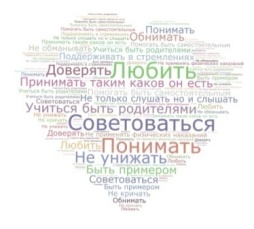 Работать вы будете в командах, а поможет вам в этом вот такое виртуальное родительское сердце(родители выполняют работу в командах).  Кто уже готов, зачитать нам свои заповеди? (зачитывают).    Я тоже поработала и составила  вот такие 10 заповедей.ПРЕЗЕНТАЦИЯ «10 ЗАПОВЕДЕЙ ДЛЯ РОДИТЕЛЕЙ» 1 заповедь Отношения  в семье стройте на доверии. Учитесь слышать своего ребёнка а не  только слушать, смотреть на мир глазами ребенка.      Находите время для дружеских бесед “по душам”  они полезны не только детям, но и вам. Не требуйте от ребенка всего чего вам хочется, а попробуйте с ним договориться. В  любой ситуации ищите компромисс, помните, каждый ребёнок индивидуален и к каждому нужен свой подход. Главное, чтобы ребенок знал:  мама и папа  – будут любить его любым и всегда придут на помощь.2 заповедь Правила  в семье устанавливают папа и мама.  Демократия в семье очень важна. Если возникают спорные вопросы их нужно обсудить всем вместе, но ни в коем случае не игнорировать, если что-то не нравится. Выслушайте ребёнка, но последнее слово всегда остается за взрослыми.3 заповедь Кричать на ребёнка недопустимо!  Если вы чего то хотите  добиться  лучше попытайтесь убедить, а не кричать.Научитесь разговаривать спокойным голосом, ведь все мы в каком то роде психологи и слова, сказанные спокойным тоном быстрее «найдут свою почву. Ребёнок  быстро привыкнет к этому, и если всегда сдержанная мама вдруг повысит голос, это на него сильно подействует.4 заповедь У ребёнка может быть тоже собственное мнение и его нужно уважать.Мы часто думаем, лучше знаем, что надо ребёнку. Поэтому и  принимаем решения за него, опять-таки не давая ему самостоятельно принять решение.  Итак, мы  всё решаем за ребёнка, а в будущем с ужасом понимаем, что ребёнок постоянно ждёт от взрослого подсказки и одобрения.  Бывают ситуации когда взрослый видит, что решение принятое ребёнком неверное тогда надо объяснить почему ребенок не прав, но действовать нужно тактично. 5 заповедь  Не ругайте ребёнка, а его поступок.  Не стоит переносить недовольство грехами малыша на него самого. Начните разговор с того что ребёнок очень хороший и умный как же он мог поступить так плохо: «Ну, ничего, мы все ошибаемся, в следующий раз такого не будет. Правда, же?». Может это и не поможет с первого раза, но если мама и дальше будет так поступать, результат будет.6 заповедь Физическое воспитание – залог здоровья.Покажите пример для своего ребёнка начинайте с ним заниматься зарядкой, велосипедными прогулками, плаваньем, бегом на свежем воздухе. Будет очень хорошо, если вы будете заниматься все вместе. Посетите с ребёнком ближайший дом творчества, запишите его в понравившуюся ему секцию.7 заповедь Не покупайте ребёнку очень дорогие подарки.Современных детей окружает огромное количество  плюшевых игрушек, машинок с дистанционным управлением, красивых кукол в модельных платьях. И их так много, что дети перестают их ценить. А если ещё мама скажет, что игрушка очень дорогая и её нужно бережно хранить , то зачастую эта игрушка стоит на полке, а ребёнок играет более простыми и замещающими игрушками. Предложите ребёнку сделать самому себе игрушку и её он будет ценить гораздо больше чем ту за которую родители заплатили пол своей зарплаты. Купите ребёнку разные виды конструктора, пазлы, пластилин, мозаику, бумагу. И мастерите вместе.8 заповедь Следите за тем сколько времени ребёнок проводит у компьютера и телевизора. Дошкольникам у компьютера можно находиться не более 15 минут  в день, а контроль  над содержанием телепередач очень важен.9 заповедь Безопасность ваших детей в ваших руках. С самого рождения вы говорите своему малышу «Это трогать нельзя», но этого недостаточно.  Надо что бы ребёнок понимал, почему нельзя. Объясните, что нож это опасный предмет, если им неправильно пользоваться. Огонь наш друг, но он не любит игр и может превратиться в пожар. Рассказывайте детям реальные истории, ищите помощь в детской литературе, рассматривайте картинки по безопасности.10 заповедь Устраивайте семейные дни.Выберите хотя бы один день в неделю, когда вы полностью посвятите время семье. Сходите всей семьей в парк, в лес, отведите ребёнка в зоопарк, аквапарк, посетите детский спектакль, сходите в цирк в музей или просто устройте пикник во дворе.Воспитать доброго, порядочного человека – нелегкий труд.3 ЧАСТЬМы сегодня с вами много говорили о воспитании и доброте: мы определили для себя понятие о добром человеке,  составили заповеди, сделали определённые выводы.  Каждый из вас мечтает вырастить своего ребёнка счастливым, порядочным человеком.Задайте себе вопрос,  «Каким я хочу видеть своего ребёнка в будущем?Говорят, чтобы мысли материализовались их надо проговорить.Перед тем как нам расстатьсяИ уйти всем по домам,Хочется мне попрощаться,Пожелав при этом вам,Чтобы добрыми вы были,Слов волшебных не забыли,Чтобы добрыми словамиГоворили вы с друзьями.До следующей встречи.